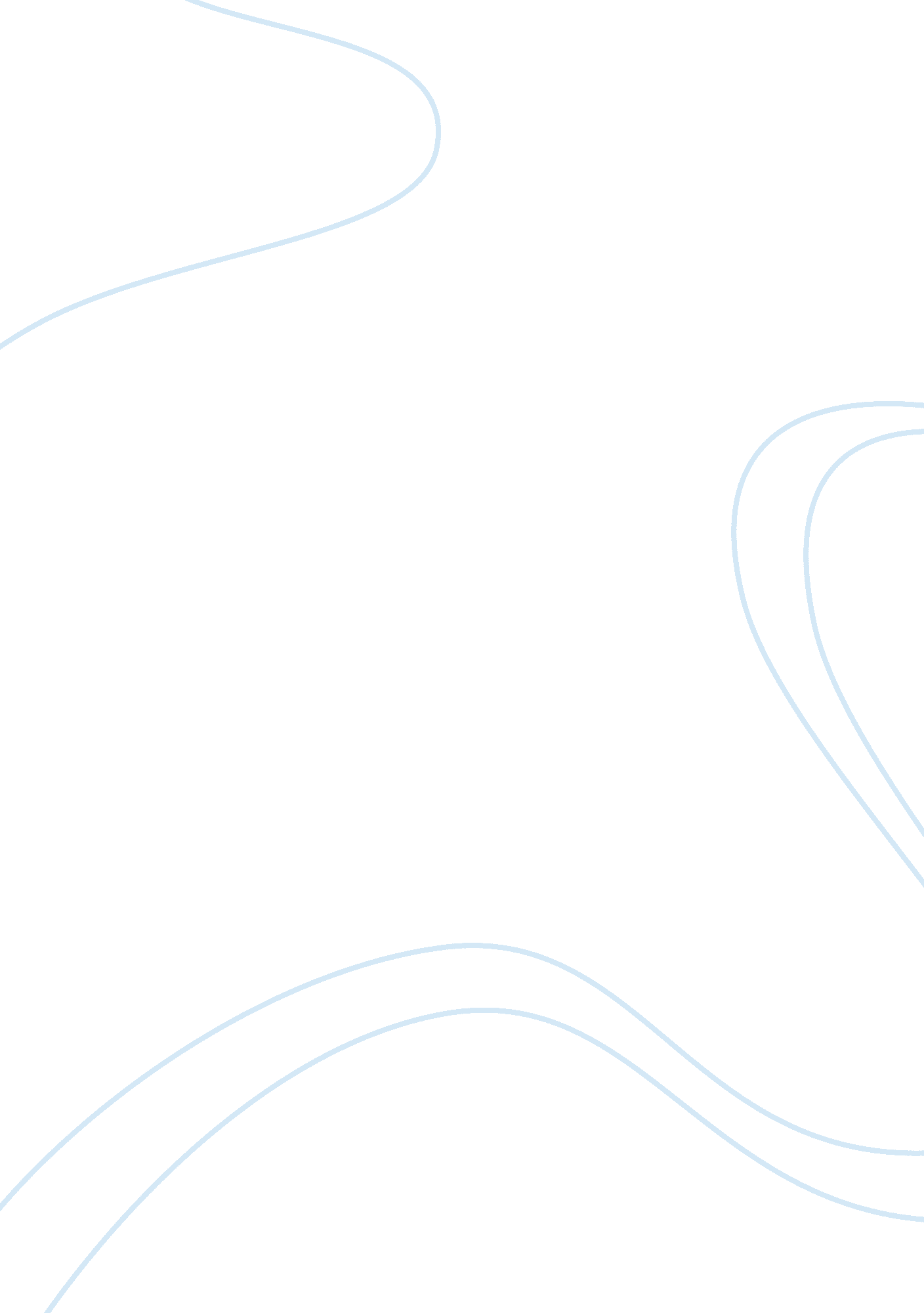 Midterm chicana studies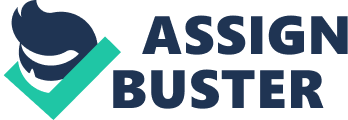 In Search of the Next HarvestGuillermina Gina Nunez; moved around with family working the seasonal crops, white children through rocks at her and siblings, never felt like she had a true homeland.. still waits to find a place that she feels 'rooted'Reflections on Diversity Among ChicanasPatricia Zavella; how the breakdown of classifying people of Hispanic dissent; traditional culture has made woman try and fit into already set ideals; categorizaitonThe Ethnic Test: Who is a Real ChicanaGloria Anzaldua; interviewed woman on what they thought made them Chicana; people judged on who is most 'real'Voicing Chicana Feminisms: Young Women Speak Out on Sexuality and IdentityAido Hurtado; woman interviews Hispanic females to compare and contrast their lives, personal versus social identityracial FormationOmi and Winant; use of race in public policy, definition of race as a concept of classification, Gender Diversity: Crosscultural VariationsSerena Nanda; key theme of sex versus gender, how euro world views male female roles, and sexual orientationMultiple Genders among North American IndiansSerena Nanda; Native Ameri more fluid sense of sexuality, 'Berdache', 3 or 4 genders: men, women, male variants, female variants, Sexual Violence in the Politics and Policies of ConquestAntonia Castaneda; Junipero Serra spoke about the rape and abuse of native women by Spanish soldiers, abuse was hurting the spread of Catholicism and nothing was being done to control it, Las SoldaderasElena Poniatowska; women who fought in the Mexican Revolution, soldiers would bring wives with them so wives could take care of the men, if man had no wife he would steal women as he traveled and fought, Victoria Reid and the Politics of IdentityMaria Raquel Casas; native woman Victoria Barolomea married eropean Hugo Reid at San Gabriel mission, when Hugo died Vic had control over land, was swindled out of land by Jim McKinley, had risen to Dona but died a SqawDanger! Children at PlayMaria Herrera Sobek; patriarchal ideology in songs and games, kids games and songs are literary texts, present women in bad lightCaminando con la LloronaDomino Renee Perez; story of La Llorona ( weeping/wailing woman), dies of lonliness, threatening story told to frighten kids to behaveLa MalincheRafael G. Castro; sold into slavery, became Cortes translator, she told Cortes about a surprise attack that saved him but ended up killing a ton of indians, 'defamation of her character is equal to the denigration of Chicanas'A Historic Figure is Still Hated by Many in MexicoClifford Krauss; Cortes' Indian Traitor mistress ' root of much of the disdain Mexican men display toward Mexican women' ' all that is wrong with Mexico' La Malinche'sGrowing Up FemaleAida Hurtado; strict dating guidlines, family's honored was tied to girl's virginity, menstraution and bc were not discussedLa QuinceaneraKaren Mary Davalos; gender and ethnic identities, represents girl's becoming a woman, been Americanized, was banned because of what it represented/cath church didn't support itListening to the Silences in Latina/Chicana Lesbian CultureYolanda Chaves Leyva; 'what silences held within them','complexity of silence' depends on family but urgency of needing lesbians to speak outChicanas and the issue of involuntary sterilization: reforms needed to protect informed consentAntonia Hernandez; gave women's interviews about how they had been tricked and forced into having their tubes tied, laws that were put in place to help, but the aim of stopping chicana reproductionLupe's SongDeena J Gonzalez; horrific song sang nowadays, represents how woman are still held down by male traditionsMexicanaborn and raised in Mexico, primarily identifies with MexicoChicanawoman of both Mexican and American ethnic heritagetime period of Salt of the Earth1950-51 Miner's strike in New MexicoHeroine Esperanza- main character in SofE; loves her radio, has two children and new baby; husband Ramon rules her conservativelywaves of Mexican Immigration1910-30 : fleeing Mex revolution, came to fam already in America, Mex American War 
1931-34: Mexican's blamed for Great Depression 'repatriated' 
1941-45 : labor issued, many came to work, needed more people in labor force bc of warsexanatomy, Male or Feminine sexual organsgenderthe social characteristics identifying a person as masculine or feminine in a given place and timepatriarchyconstructed and hierarchical social relations subordinating women to menintersectionalitythe commingling of social influence in personal experience and/or social outcomesimperialismpolicy of extending a country's power and influence upon others through diplomacy or military forceempireencounter with difference, with 'otherness'oppressionhierarchical group relations established through violencesubordinationhierarchical relations via construction of 'common sense' norms and practicesagencycapacity to make choices and to act upon those choices, an achievement not a trait, can be aided or thwarted by circumstances ONMIDTERM CHICANA STUDIES SPECIFICALLY FOR YOUFOR ONLY$13. 90/PAGEOrder Now 